CUSTOMER PERSONA WORKSHEETPERSONA PICTUREPERSONAL INFORMATION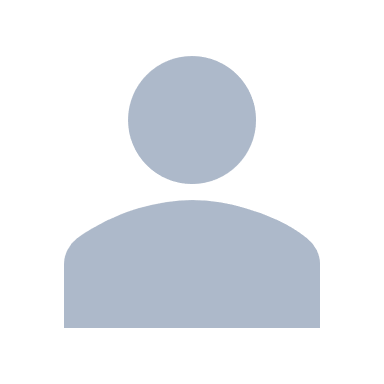 PERSONA NAME   can be the first name, first name and last name, or something slightly sillyJOB TITLEWORK COMPANYAGESOCIAL MEDIAGOALS AND MOTIVATIONSDetail at least one important, job-related goal and motivation.VALUES AND ETHICSDescribe what’s important to your persona, e.g., their work ethic, attention to detail, punctuality, adherence to deadlines, and so on.CUSTOMER CHARACTERISTICS RELEVANT TO YOUR PRODUCT/SERVICEDescribe anything relevant to how the person might use your product or similar products or how they currently do the work for which your product is intended.ANY OTHER DETAIL